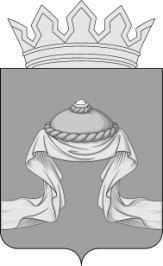 Администрация Назаровского районаКрасноярского краяРАСПОРЯЖЕНИЕ«26» 10 2021                                   г. Назарово				        № 583-рВ соответствии со статьей 173 Бюджетного кодекса Российской Федерации, постановлением администрации Назаровского района                          от 13.02.2013 № 61-п «Об утверждении Порядка разработки прогноза социально-экономического развития Назаровского района», постановлением администрации Назаровского района от 27.09.2013 № 499-п                                   «Об утверждении Порядка составления проекта решения  Назаровского районного Совета депутатов о районном бюджете на очередной финансовый год и плановый период», руководствуясь статьями 15 и 19 Устава Назаровского муниципального района Красноярского края:1. Одобрить прогноз социально-экономического развития Назаровского района на 2022 год и плановый период 2023-2024 годов.2. Одобрить основные характеристики проекта районного бюджета на 2022 год и плановый период 2023-2024 годов.3. Отделу организационной работы и документационного обеспечения администрации Назаровского района (Любавина) разместить распоряжение на сайте Назаровского муниципального района Красноярского края                         в информационно-телекоммуникационной сети «Интернет».4. Контроль за исполнением распоряжения оставляю за собой.5.   Распоряжение вступает в силу со дня подписания.Исполняющий полномочияглавы района, заместитель главы района, руководитель финансового управления   администрации района                                         Н. Ю. Мельничук